Exercice n°1:(3pts)  Exercice n°2:(4pts)Exercice n°3:(4.5pts)Exercice n°4:(3.5pts)Exercice n°5:(5pts)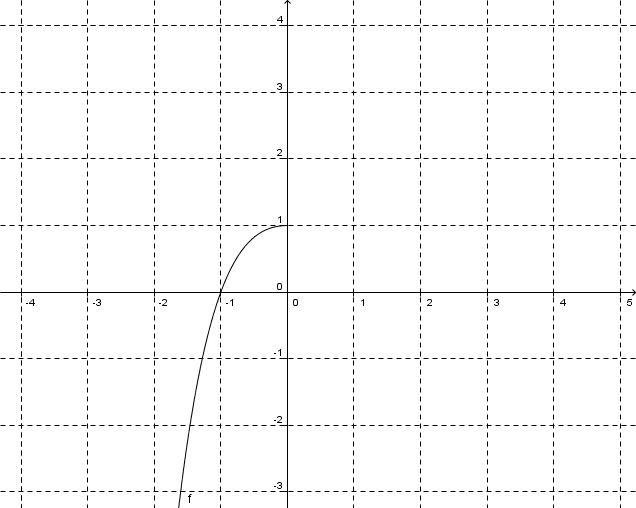 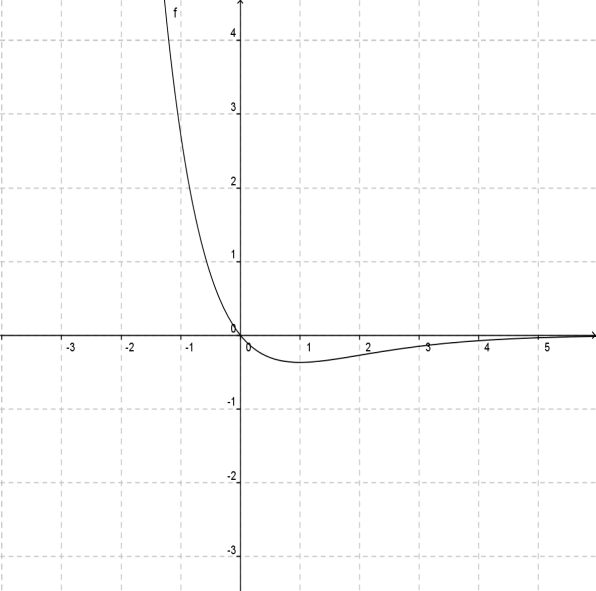 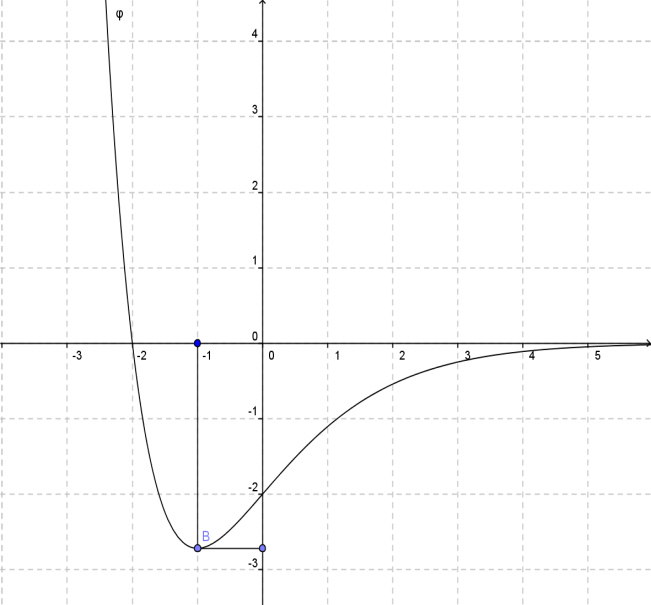 Feuille annexeNom………………..          Prénom…………….          Classe : ………  Lycée : - Zeramdine  Lycée   - Sahline              Lycée secondaire Jemmel    EXAMEN DU BAC BLANC (2009/2010)        EPREUVE : MATHEMATIQUES   NIVEAU :  SC   DUREE : 3 H20052006 200720082009 2010  0   1   2   3   4  5   64   75100   113   125  127